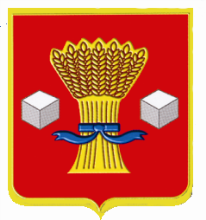 АдминистрацияСветлоярского муниципального района Волгоградской областиПОСТАНОВЛЕНИЕот 03.07.2018                      № 1094Об утверждении правил использованияводных объектов общего пользования,расположенных на территорииСветлоярского городского поселенияСветлоярского муниципального районаВолгоградской области, для личных и бытовых нуждВ соответствии с Водным кодексом Российской Федерации, Правилами охраны жизни людей на воде в Волгоградской области, утвержденным Постановлением Главы Администрации Волгоградской области от 07.02.2014 № 104 "Об утверждении Правил охраны жизни людей на водных объектах Волгоградской области", руководствуясь Уставом Светлоярского муниципального района,п о с т а н о в л я ю:1. Утвердить прилагаемые Правила использования водных объектов общего пользования, расположенных на территории Светлоярского городского поселения Светлоярского муниципального района Волгоградской области, для личных и бытовых нужд (приложение).2. Рекомендовать главам сельских поселений Светлоярского муниципального района Волгоградской области разработать и утвердить порядок предоставления гражданам информации об ограничениях водопользования на водных объектах общего пользования, расположенных на территориях муниципальных образований.3. Отделу по муниципальной службе, общим и кадровым вопросам (Иванова Н.В.) администрации Светлоярского муниципального района Волгоградской области разместить настоящее постановление на официальном сайте Светлоярского муниципального района Волгоградской области.4. Контроль над исполнением настоящего постановления возложить на заместителя главы Светлоярского муниципального района .А.М. Горбунова.Глава муниципального района                                                           Т.В. РаспутинаИсп. О.А. ПугачеваПриложение к постановлению администрацииСветлоярского муниципальногорайона Волгоградской областиот «03»  07 . 2018 № 1094ПРАВИЛАиспользования водных объектов общего пользования, расположенных на территории Светлоярского городского поселения Светлоярского муниципального района Волгоградской области, для личных и бытовых нужд1. Общие положения1.1. Правила использования водных объектов общего пользования для личных и бытовых нужд на территории Светлоярского городского поселения Светлоярского муниципального района Волгоградской области (далее - Правила) определяют требования, предъявляемые к забору (изъятию) воды для личных и бытовых нужд, купанию людей, отдыху, туризму, спорту, любительскому и спортивному рыболовству, водопою животных.1.2. Правила обязательны для населения и организаций любой формы собственности на территории Светлоярского городского поселения Светлоярского муниципального района Волгоградской области.1.3. Настоящие Правила разработаны в соответствии с действующим законодательством.1.4. Правила не регулируют порядок использования водных объектов для целей, не связанных с личными и бытовыми нуждами.2. Термины и определения2.1. Водный объект - природный или искусственный водоем, водоток либо иной объект, постоянное или временное сосредоточение вод, который имеет характерные формы и признаки водного режима.2.2. Водные объекты общего пользования - поверхностные, общедоступные водные объекты, находящиеся в государственной или муниципальной собственности, если иное не предусмотрено законодательством.2.3. Использование водных объектов общего пользования для личных и бытовых нужд - использование различными способами водных объектов общего пользования для удовлетворения личных и бытовых потребностей граждан.2.4. Личные и бытовые нужды - личные, семейные, домашние нужды, не связанные с осуществлением предпринимательской деятельности (купание, плавание и причаливание плавучих средств, в том числе маломерных судов, находящихся в частной собственности физических лиц и не используемых для осуществления предпринимательской деятельности; любительское и спортивное рыболовство, охота; полив садовых, огородных, дачных земельных участков, предоставленных или приобретенных для ведения личного подсобного хозяйства, а также водопоя скота, проведения работ по уходу за домашними животными, которые находятся в собственности физических лиц, не являющихся индивидуальными предпринимателями, и т.д.).3. Условия использования водных объектов общего пользованияна территории Светлоярского городского поселения Светлоярского муниципального района Волгоградской области3.1. При использовании водных объектов общего пользования граждане имеют право:3.1.1. Иметь доступ к водным объектам общего пользования и право бесплатно использовать их для личных и бытовых нужд, если иное не предусмотрено федеральным законом.3.1.2. Пользоваться (без использования механических транспортных средств) береговой полосой водных объектов общего пользования для передвижения и пребывания около них, в том числе для осуществления любительского и спортивного рыболовства и причаливания плавучих средств.3.1.3. Пользоваться водными объектами для купания, отдыха, туризма, спорта.3.1.4. Пользоваться водными объектами для целей любительского и спортивного рыболовства и охоты в соответствии с действующим законодательством.3.1.5. Пользоваться водными объектами с применением маломерных судов, водных мотоциклов и других технических средств для отдыха и передвижения с соблюдением правил пользования водными объектами для плавания на маломерных плавательных средствах, утвержденных постановлением Главы Администрации Волгоградской области.3.1.6. Пользоваться водными объектами для полива садовых, огородных, дачных земельных участков, ведения личного подсобного хозяйства, проведения работ по уходу за сельскохозяйственными животными, для изъятия водных ресурсов для личных нужд без ограничения, если иное не предусмотрено настоящими Правилами и иными нормативными правовыми актами, принятыми в соответствии с действующим законодательством.3.2. При использовании водных объектов для личных и бытовых нужд граждане:3.2.1. Обязаны рационально использовать водные объекты общего пользования, соблюдать условия водопользования, установленные законодательством и настоящими Правилами.3.2.2. Не вправе создавать препятствия водопользователям, осуществляющим пользование водным объектом на основаниях, установленных законодательством Российской Федерации, ограничивать их права, а также создавать помехи и опасность для судоходства и людей.3.2.3. Обязаны соблюдать требования правил охраны жизни людей на водных объектах, а также выполнять предписания должностных лиц федеральных органов исполнительной власти, должностных лиц органов исполнительной власти субъектов Российской Федерации, осуществляющих государственный контроль и надзор за использованием и охраной водных объектов, действующих в пределах предоставленных им полномочий.3.2.4. Обязаны соблюдать законодательство Российской Федерации, устанавливающее соответствующие режимы особой охраны для водных объектов.3.2.5. Обязаны не допускать ухудшения качества воды водоема, среды обитания объектов животного и растительного мира, а также нанесения ущерба хозяйственным и иным объектам.3.2.6. Обязаны соблюдать Правила пожарной безопасности в Российской Федерации, не допускать уничтожения или повреждения почвенного покрова и объектов растительного мира на берегах водоемов, принимать меры по недопущению аварийных ситуаций, влияющих на состояние водных объектов.3.2.7. Обязаны соблюдать меры безопасности при проведении культурных, спортивных и иных мероприятий на водоемах.3.2.8. Обязаны соблюдать иные требования, установленные водным законодательством и законодательством в области охраны окружающей среды.3.3. При осуществлении использования водных объектов общего пользования запрещается:3.3.1. Купание в местах, где выставлены щиты (аншлаги) с предупреждающими и запрещающими надписями.3.3.2. Движение и стоянка транспортных средств (кроме специальных транспортных средств), за исключением их движения по дорогам и стоянки на дорогах и в специально оборудованных местах, имеющих твердое покрытие.3.3.3. Загрязнять и засорять водоемы, в том числе сбрасывать в водные объекты отходы производства и потребления, оставлять на берегу бумагу, стекло и другой мусор.3.3.4. Использование сточных вод для удобрения почв.3.3.5. Выпас сельскохозяйственных животных и организация для них летних лагерей, ванн в границах прибрежных защитных полос.3.4. Использование отдельных водных объектов общего пользования или их частей для плавания на маломерных плавательных средствах может быть ограничено, приостановлено или запрещено в порядке, установленном законодательством, о чем население должно оповещаться через средства массовой информации, специальными информационными знаками или иным способом.3.5. Использование отдельных водных объектов общего пользования для организации пляжей, купален и других организованных мест купания, мест массового отдыха населения, туризма и спорта на водных объектах регулируется Правилами охраны жизни людей на водных объектах Волгоградской области.3.6. Использование водных объектов общего пользования гражданами для целей, не связанных с удовлетворением личных и бытовых нужд, осуществляется на основании договоров водопользования или решений о предоставлении водных объектов в пользование, если иное не предусмотрено Водным кодексом Российской Федерации.4. Ответственность за нарушение настоящих ПравилГраждане, юридические лица несут ответственность за нарушение установленных условий пользования водными объектами общего пользования в соответствии с законодательством Российской Федерации.